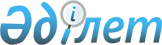 Жақсы ауданының елді мекендерінде салық салу объектісінің орналасуын ескеретін аймаққа бөлу коэффициенттерін бекіту туралыАқмола облысы Жақсы ауданы әкімдігінің 2021 жылғы 31 желтоқсандағы № а-10/231 қаулысы. Қазақстан Республикасының Әділет министрлігінде 2021 жылғы 31 желтоқсанда № 26301 болып тіркелді.
      "Салық және бюджетке төленетін басқа да міндетті төлемдер туралы (Салық кодексі)" Қазақстан Республикасы Кодексінің 529-бабының 6-тармағына сәйкес, Жақсы ауданының әкімдігі ҚАУЛЫ ЕТЕДІ:
      1. Жақсы ауданының елді мекендерінде салық салу объектісінің орналасуын ескеретін аймаққа бөлу коэффициенттері осы қаулының 1, 2 қосымшаларына сәйкес бекітілсін.
      2. "Жақсы ауданының елді мекендерінде салық салу объектісінің орналасуын ескеретін аймаққа бөлу коэффициенттерін бекіту туралы" 2020 жылғы 30 қарашадағы № а-4/254 (Нормативтік құқықтық актілерді мемлекеттік тіркеу тізілімінде № 8219 болып тіркелген) Жақсы ауданы әкімдігінің қаулысының күші жойылды деп танылсын.
      3. Осы қаулының орындалуын бақылау осы мәселеге жетекшілік ететін аудан әкімінің орынбасарына жүктелсін.
      4. Осы қаулы 2022 жылдың 1 қаңтарынан бастап қолданысқа енгізіледі. Жақсы ауданының Жақсы ауылында салық салу объектісінің орналасуын ескеретін аймаққа бөлу коэффициенттері 
      Ескерту. 1-қосымша жаңа редакцияда - Ақмола облысы Жақсы ауданы әкімдігінің 06.06.2023 № а-5/112 (оның алғашқы ресми жарияланған күнінен кейін күнтізбелік он күн өткен соң қолданысқа енгізіледі) қаулысымен. Жақсы ауданының ауылдық елді мекендерінде салық салу объектісінің орналасуын ескеретін аймаққа бөлу коэффициенттері
					© 2012. Қазақстан Республикасы Әділет министрлігінің «Қазақстан Республикасының Заңнама және құқықтық ақпарат институты» ШЖҚ РМК
				
      Жақсы ауданы әкімі

А.Кадралина
Жақсы ауданы әкімдігінің
2021 жылғы 31 желтоқсандағы
№ а-10/231 қаулысына
1-қосымша
№
Жақсы ауданының Жақсы ауылында салық салу объектісінің орналасуы
Аймаққа бөлу
коэффициенттері
1
Қали Еспенбетұлы көшесі
1,85
2
Бейімбет Майлин көшесі
Бірлік көшесі
Строительная көшесі
Ілияс Жансүгіров көшесі
Мұхтар Әуезов көшесі
Әліби Жангелдин көшесі
1,95
3
Микрорайон шағын ауданы
Болашақ шағын ауданы
Абай көшесі 73, 77 үй
2,05
4
Әлия Молдағұлова көшесі
Юрий Гагарин көшесі
Амангелді Иманов көшесі
Әділбек Майкүтов көшесі
Советская көшесі
Сейітжан Жақыпов көшесі
 Бауыржан Момышұлы көшесі
Дорожная көшесі
Мәншүк Мәметова көшесі
Октябрьская көшесі
Молодежная көшесі
Жамбыл Жабаев көшесі
Степная көшесі
Максим Горький көшесі
Мереке көшесі
Целинная көшесі
Транспортная көшесі
Западная көшесі
Энергетиков көшесі
Көктем көшесі
Элеваторная көшесі
Тоқтар Әубәкіров көшесі
Абай көшесі
1,95
5
Дружбы көшесі
Мира көшесі
Тәуелсіздік көшесі
Мағжан Жұмабаев көшесі
Сәкен Сейфуллин көшесі
Кенжеш Түктібаев көшесі
Пионерская көшесі
Дорожный тұйық көшесі
1,95Жақсы ауданы әкімдігінің
2021 жылғы 31 желтоқсандағы
№ а-10/231 қаулысына
2-қосымша
№
Жақсы ауданының ауылдық елді мекендерінде салық салу объектісінің орналасуы
Аймаққа бөлу коэффициенттері
1
Белағаш ауылы
1,65
2
Беловод ауылы, Беловод ауылдық округі
1,45
3
Перекатное ауылы, Беловод ауылдық округі
1,55
4
Қайрақты ауылы, Беловод ауылдық округі
1,30
5
Запорожье ауылы, Запорожье ауылдық округі
1,65
6
Лозовое ауылы, Запорожье ауылдық округі
1,60
7
Ешім ауылы, Ешім ауылдық округі
1,65
8
Монастырка ауылы, Ешім ауылдық округі
1,35
9
Қазақстан ауылы, Ешім ауылдық округі
1,00
10
Қийма ауылы, Жаңа Қима ауылдық округі
1,65
11
Алғабас ауылы, Жаңа Қима ауылдық округі
1,30
12
Жаңа Қийма ауылы, Жаңа Қима ауылдық округі
1,75
13
Киев ауылы
1,55
14
Қалмақкөл ауылы, Калинин ауылдық округі
1,10
15
Калинин ауылы, Калинин ауылдық округі
1,65
16
Моховое ауылы, Калинин ауылдық округі
1,60
17
Баяғыз ауылы, Қызылсай ауылдық округі
1,05
18
Киров ауылы, Қызылсай ауылдық округі
1,65
19
Новокиенка ауылы
1,65
20
Подгорное ауылы
1,55
21
Тарасовка ауылы, Тарас ауылдық округі
1,45
22
Казахское ауылы, Тарасов ауылдық округі
1,15
23
Терісаққан ауылы
1,45
24
Чапай ауылы
1,45